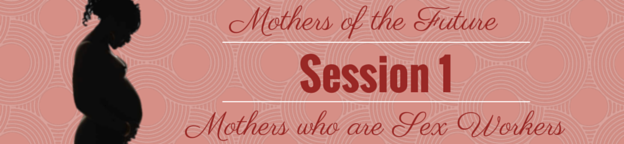 GoalsTo increase understanding among mothers who are sex workers of the physical, intellectual, social, and emotional developmental milestones of childrenTo strengthen parenting skills to nurture and support childhood development within the context of maternal sex workTo increase mothers who are sex workers’ ability to prevent, recognize, and mitigate common maternal and child health risks To increase sex workers’ sense of empowerment and confidence in their ability to be good mothers, supporting them to thrive both as mothers and sex workersLearning ObjectivesBy the end of this session group members will be able to:Describe traits that make a good mother and identify which of these qualities they possessList and explain the human and children’s rights in the South African ConstitutionIdentify specific challenges mothers who are sex workers faceIdentify solutions to overcoming some of the challenges mothers who are sex workers faceSession Preview Introduce group members to each other and the Mothers of the Future social support groupHelp group members describe traits of a good mother and identify these traits within themselvesIntroduce the concept of human and children’s rights in the South African ConstitutionAssist group members in exploring and sharing challenges sex workers face as good mothersHelp group members think of ways to overcome these challenges mothers who are sex workers faceHelp group members build self-esteem through sharing and receiving compliments about their parenting abilitiesMaterials NeededFlip chart paperMarker for facilitator1 marker for each group memberTapeFlip Charts:Flip Chart 1 - Children’s RightsPreparation NeededArrange chairs in a circleWrite out the following materials before the session begins:Flip Chart 1 - Children’s RightsPossible FacilitatorsPeer educatorsInstructional Time120 minutes (2 hours)Activity							        Minutes NeededIntroduction…………………………………………………………………….25 minutesTraits of a Good Mother………………....…..…………………………………30 minutesChildren’s Rights……………………………………………….………....……20 minutesChallenges of a Good Mother..…………..……………………………………..25 minutesSolutions and Closing…….……………………………………………...…......20 minutesProcedure--------------------------------------------------------After all the group members are in the room, start to sing a song. Have everyone stand up and sing/dance with you. Do not let this go on for more than 3 minutes. Then, welcome the mothers to the group by saying:Answer any questions the group may have.Go around the circle and ask each group member to introduce themselves. After they have all finished, say:Allow group members to suggest ground rules and write these on the flip chart paper. Do not let this go on for more than 5 minutes. If someone suggests an inappropriate ground rule, ask the rest of the group how they feel about that rule. Let the group talk about the rule until they can all agree on the rule.Answers could include:Only one person talks at a timeEveryone should be involvedNo sleepingYou can disagree with one another, but you must be respectfulDo not judge othersTurn off cell phones Arrive on timeWait for group to say yes or no. If someone says no, ask them why and try to fix the problem. Then tape the group rules to the wall. Answer any questions the group may have.The facilitator should also play this game with the group members. The first question is to see if everyone understands the game. Everyone should be standing up because everyone in the group is a sex worker. After a few seconds, ask everyone to sit back down, then read the next statement. Remind group members to only stand up if what you read is true for them.Procedure--------------------------------------------------------Start the activity by saying:Help the group members break into three groups. Provide each team with a piece of flip chart paper and each group member with a marker. Answer any questions the group may have. Let the groups start talking and working. Move between each group to make sure they understand the activity and help them think deeper about the question. After 9 minutes, or sooner if the groups seem to be done, tell the groups they have 1 minute left to finish up their poster. After the last minute has passed, say:Select a group to present their poster first. Then say:Let each group present their posters for no longer than 3 minutes. After each group has presented, ask them to hang up their posters. Allow one group member at a time to share an example of what makes them a good mother. Provide feedback and highlight any good parenting skills they mention. Relate their examples to things that are written or drawn on the posters. Do not let this go on for more than 10 minutes.Procedure--------------------------------------------------------Start by saying:Let group members list human rights for no more than 5 minutes.Answers could include:EqualityHuman DignityFreedom and security of the personRight to privacy Freedom of expressionFreedom of associationFreedom of movement and residenceFreedom of trade, occupation, and professionLabor relationsEnvironmentRight to housingRight to healthcare, food, water, and social securityRight to educationAccess to informationJust administrative actionHang up Flip Chart 1: Children’s Rights. Point to this as you explain the following part:Let 1 group member explain what it means to care for a child. Then say:Let 1 group member explain what it means to abuse a child. Then say:Answer any questions the group may have, then continue by saying:Let group members talk about this for no longer than 2 minutes. Answers could include:Agriculture/farmsDomestic workFood serviceStreet vendingBeggingLet group members share ideas for no more than 3 minutes. Also ask the group about why it is important for children to stay in school.Answers could include:Children could go to work before or after school, or on the weekends.Children should have a job that doesn’t hurt or scare them.Children should be old enough to work, like 14 or 15 at least.Answer any questions the group may have.Flip Chart 1 - Children’s Rights------------------------------[Instructions: Write this on a flip chart before the session begins.]Children’s RightsEvery child has the right to:A name and citizenshipSome form of careEnough healthy food, a place to live, health care services, and social servicesBe protected from abuse, neglect, and disrespectNot to work if the child is under 15 years old or if that work would hurt the childProcedure--------------------------------------------------------Move onto the next activity by saying:Let 1 group member talk about a challenge they face as a sex worker who is a mother. If more women want to share challenges, remind them we’re about to talk about more challenges in our small groups.Help group members get into their groups.Try to use something on one of the group’s poster as an example. If you can’t find a good example, explain the activity by saying this: For example, pretend a group wrote good mothers sing their child to sleep every night. However, after talking about it, the group decided that it is difficult for sex workers to sing their child to sleep every night because sex workers are normally working at night. The group would then circle “sing their child to sleep every night” on their poster. This does not mean that a sex worker wouldn’t want to sing their child to sleep – it just means that it might be difficult for a sex worker to sing their child to sleep because they are working.Answer any questions the group may have.Let the groups start talking/working. Move between each group to make sure they understand the activity and help them think deeper about the question. After 9 minutes, or sooner if the groups seem to be done, remind the groups they have 1 minute left to finish up their poster. After the last minute has passed, say:Select a group to present their poster first. Then say:Give each group 3 minutes to present their poster. Ask them to explain why the challenges they choose are hard specifically for sex workers and not just mothers in general. After the three teams have presented, summarize the activity by saying:Procedure--------------------------------------------------------Introduce the activity by saying:Let the group members share solutions they have to some of the challenges they listed on their posters. Keep asking for solutions to the challenges they listed and write these down as they are said. Do not let group members talk for more than 10 minutes. Let the pairs talk between themselves for 5 minutes. Make sure each person gets to tell their partner something that makes them a good mother and hear what their partner has to say about them.Appendix 1 - Resources---------------------------------------1.	Manock, S.-L. and K. Manock, Know Your Rights: A Simplified Guide to Sex Work and Your Rights, ed. J. Williams and P. Sykes. 2012: Women's Legal Centre.2.	Women's Legal Centre. Women's Legal Centre. 2013. Available from: http://www.wlce.co.za/.3.	International HIV/AIDS Alliance, Tools Together Now! 2006. 251.4. 	Constitutional Court of South Africa. Children's Rights. Available from: http://www.constitutionalcourt.org.za/text/rights/know/children.html.